BULLYINGBullying : ……………………………………………               A bully : ……………………………………………… To bully : ……………………………………………                2 bullies : ……………………………………………DON’T BULLY, BE KINDLY, LIVE HAPPILYBully, be et live sont des ……………………………………………… conjugués ici à  …………………………………………… : BV !   / DON’T + BV ! /  LET’S +BV !Kindly et happily sont des ……………………………………………. Ils se forment ainsi : ……………………………………………………………………Certains adjectifs ont la même forme quand ils sont adverbes : hard/ fast/early/lateL’adjectif good se transforme en well en adverbe.Exercises : Mets les phrases suivantes à l’impératif : (USE THE IMPERATIVE FORM)You / go to the supermarket : ……………………………………………………………………………………We / have a drink : …………………………………………………………………………………………………You / not to smoke : ………………………………………………………………………………………………We / not to take the car : …………………………………………………………………………………………Mets les adjectifs entre parenthèses en adverbes (PUT THE ADJCTIVES INTO ADVERBS)He drives …………………………………………… (slow)She works ………………………………………… (fast)Mary lays tennis ……………………………………………… (good)Peter talks ……………………………………………… (loud)Martin cooks …………………………………………… (excellent)Michael studies …………………………………………(lazy)You should drive …………….………………………… (careful)Katie sleeps …………………………………………… (bad)He walks …………………………………………… (quick)I speak English very ………………………………… (fluent)BULLYING IS ....http://twinspace.etwinning.net/1245/pages/page/17258     http://twinspace.etwinning.net/1245/pages/page/19267Here’s a list of verbs (made by the different eTwinners). Translate them into French.HitBeatHurtRapeViolateBullyIntimidateThreatenPersecutePesterTeaseTrackHunt downMistreatAbuseMangleDestroyRuinTortureTormentFollow one's heelsAnnoyBotherProvokeBug*HassleObsessInsultStare (at)HarmWoundInjureShoutYell ScreamFallFightbiteShakeRunExtort money fromBe a victim of extorsionBreakGet tossed in the binCryMake fun of ... = laugh atStealKnock outTripGossipPushExclude Call somebody nameshumiliatediscriminate againstpush Abuse your powerPsychStalkDisrespectMisconductSpread rumoursSend messages on the netkickpunchWATCH THE POWTOONS CREATED BY OUR ETWINNING PARTNERS. : http://twinspace.etwinning.net/1245/pages/page/11855What is Enes’s powtoon about ?………………………………………………………………………………………………………………………………………………………………………………………………………………………………………………………………………………………………………………………………………………………………………………………………………………Acya uses adjectives to describe bullying. Write them :………………………………………………………………………………………………………………………………………………………………………………………………………………………………………………………………………………………………………………………………………………………………………………………………………………What are the different roles in bullying ?You can …………………………………………………………………………………………………………………You can …………………………………………………………………………………………………………………You can …………………………………………………………………………………………………………………CONSEQUENCES OF BULLYING ARE ….WHO BULLIES ?http://twinspace.etwinning.net/1245/pages/page/20208http://twinspace.etwinning.net/1245/pages/page/20411Here’s a list of verbs and nouns (made by the different eTwinners). Translate them into French.stay at home :attempt suicide  :commit suicide : be sad :be upset :be ill :be wounded :colleagues :mates :peers :students pupils :ADVERBSExercise : put the adjectives into adverbsPhysical ->Psychological ->Nervous->Unhappy->Sad->Violent->Aggressive ->Strong->Weak->Depressing->Threatening->Confident->DRAFT : Write as many verbs ( imperative forms) + adverbs as possible around the word BULLYING on the left  and words on the right.FINAL TASK : Use : http://learningapps.org/ to create a mindmap about Bullying.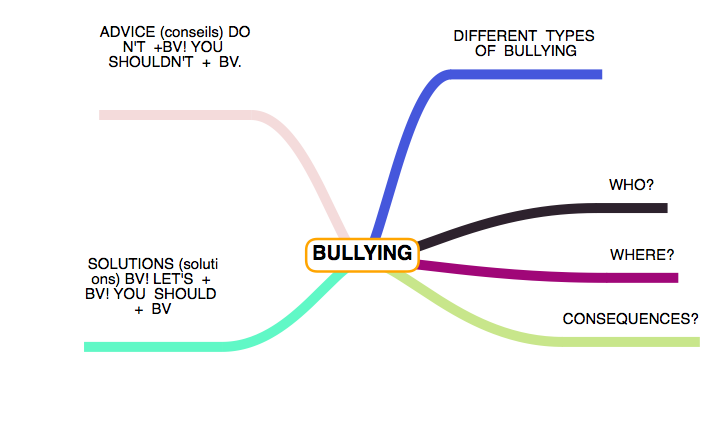 DRAFT : Write as many verbs ( imperative forms) + adverbs as possible around the word BULLYING on the left  and words on the right.FINAL TASK : Use : http://learningapps.org/ to create a mindmap about Bullying.ORAL COMPREHENSION : LISTEN !((((((TIPS IN FRENCH :Ecris les mots porteurs de sens  (ce sont les mots accentués) pour chaque partie et trouve le titre à cette partie.ELEMENTS LEXICAUX et SYNTAXIQUES :  Il faut s’appuyer sur les mots connus (ce sont les mots transparents à l’écrit et reconnaus à l’oral ou des mots-clefs connus) pour émettre des hypothèses. Il faut chercher ensuite à faire du lien entre tous ces mots (temps des vebrs / pronoms personnels…)Il faut aussi faire attention aux ELEMENTS SITUATIONNELS ( bruitages) et aux ELEMENTS SUPRASEGMENTAUX ( nombre de voix / accent des locuteurs/ type de discours / schémas intonatifs / accents de phrase …)))))))))))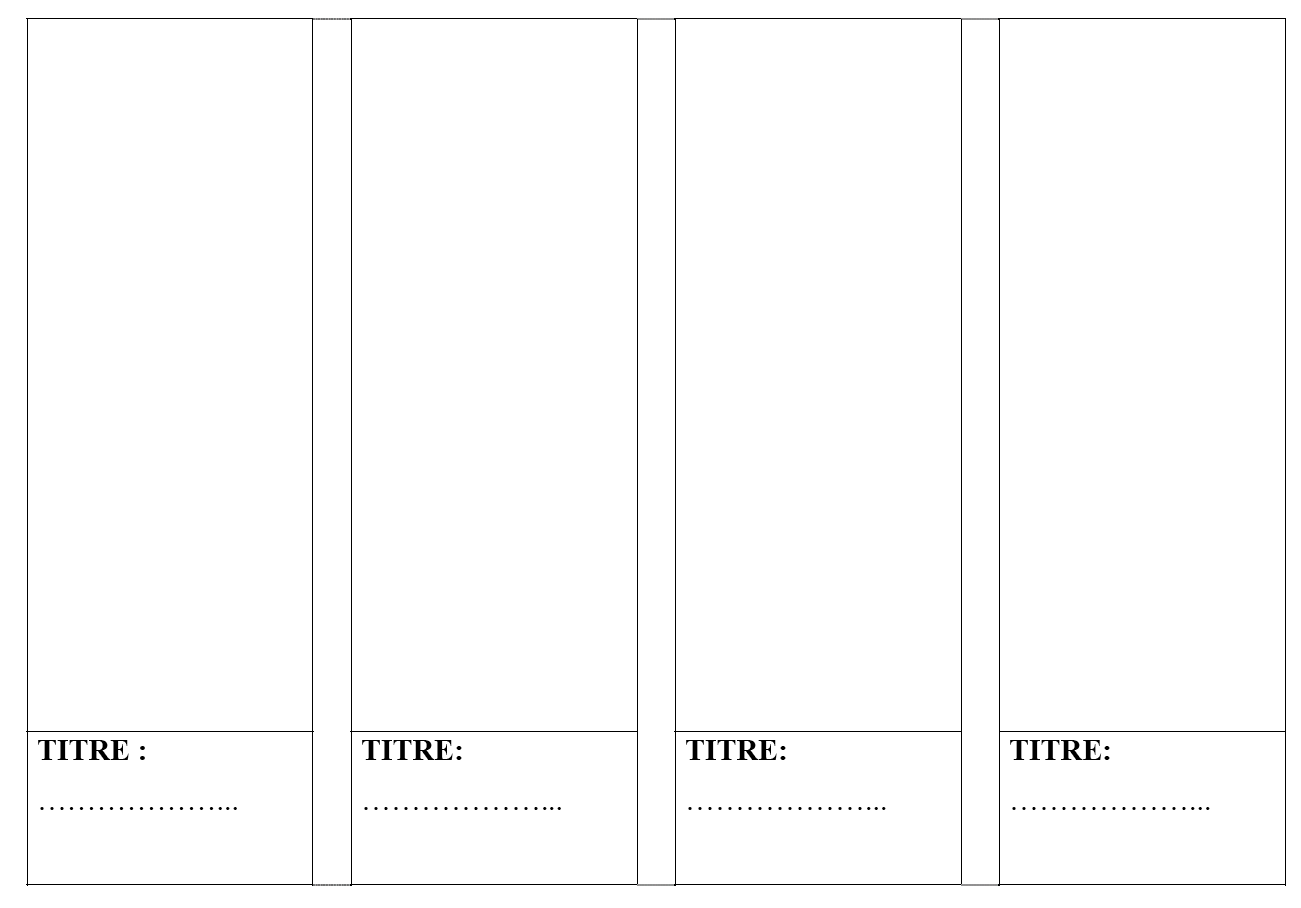 SCRIPT OF THE ORAL COMPREHENSION: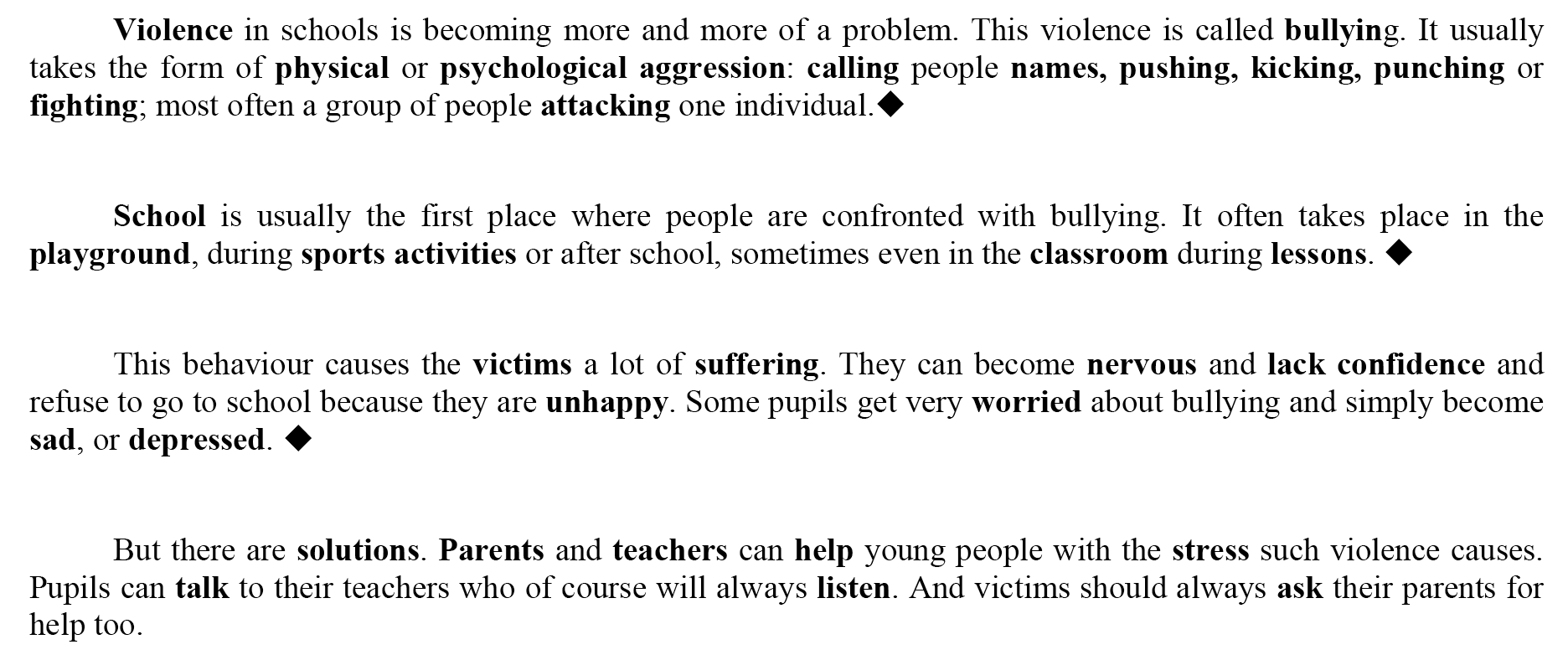 